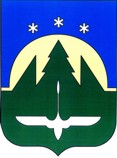 Муниципальное образованиеХанты-Мансийского автономного округа – Югрыгородской округ город  Ханты-МансийскДУМА  ГОРОДА  ХАНТЫ-МАНСИЙСКАРЕШЕНИЕ№ 241-VI РД						  Принято30 марта 2018 годаО внесении изменений в Решение Думы города Ханты-Мансийска от 21 июля 2011 года № 69 «О Департаменте образования Администрации города Ханты-Мансийска»Рассмотрев проект изменений в Решение Думы города Ханты-Мансийска  от 21 июля 2011 года № 69 «О Департаменте образования Администрации города Ханты-Мансийска» (в редакции решений Думы города Ханты-Мансийска                от 28 октября 2013 года № 436-V РД, от 28 марта 2014 года № 496-V РД,                  от 28 сентября 2015 года № 698-V РД, от 25 июля 2016 года №  836-V РД,                от 16 декабря 2016 года № 47-VI РД, от 22 февраля 2017 года № 83-VI РД,                от 24 ноября 2017 года   № 184-VI РД), руководствуясь частью 1 статьи 69 Устава города Ханты-Мансийска,Дума города Ханты-Мансийска РЕШИЛА:Внести в Решение Думы города Ханты-Мансийска от 21 июля 2011 года № 69 «О Департаменте образования Администрации города Ханты-Мансийска» изменения, признав утратившим силу пункт 3.15 раздела 3 приложения                              к Решению.Председатель Думы города Ханты-Мансийска                                                        К.Л. Пенчуков						Подписано					30 марта 2018 года